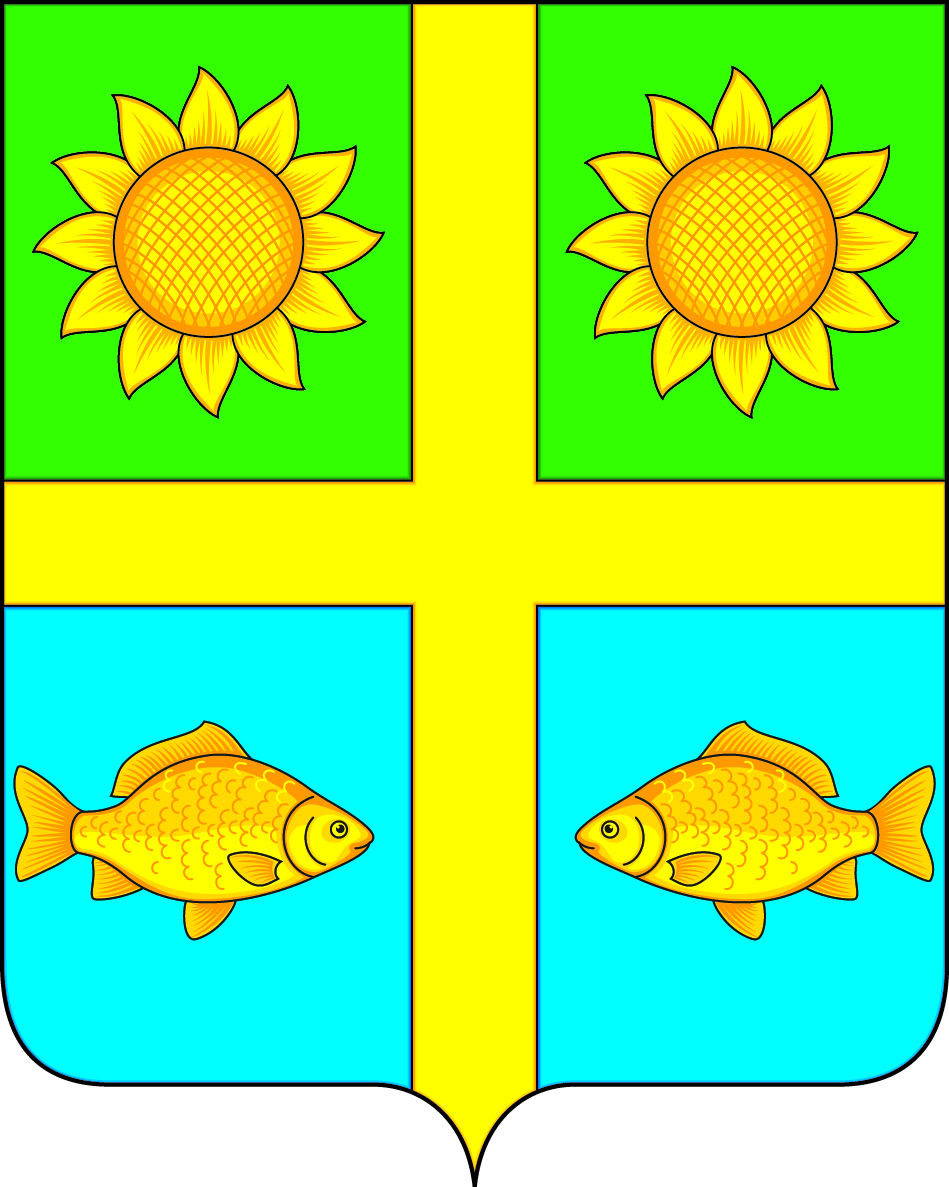 АДМИНИСТРАЦИЯ  ПОПОВСКОГО СЕЛЬСКОГО ПОСЕЛЕНИЯБОГУЧАРСКОГО  МУНИЦИПАЛЬНОГО РАЙОНАВОРОНЕЖСКОЙ ОБЛАСТИПОСТАНОВЛЕНИЕот  «_24__»  апреля 2020 г. № 22с. ЛофицкоеОб утверждении реестра мест (площадок)накопления твердых коммунальных отходов  на территории Поповского сельского Богучарского муниципального районаВ   соответствии  с  Федеральными  законами  от   06.10.2003 № 131–ФЗ «Об общих принципах   организации   местного   самоуправления  в   Российской Федерации»,  от  24.06.1998 № 89 – ФЗ  «Об  отходах производства и потребления», постановлением Правительства Российской Федерации от  12.11.2016 № 1156 «Об обращении с твердыми коммунальными отходами и внесении изменения в постановление Правительства Российской Федерации от 25.08.2008 № 641», в целях реализации постановления Правительства Российской Федерации от 31.08.2018 № 1039 «Об утверждении Правил обустройства мест (накопления) твердых коммунальных отходов и ведения их реестра», администрация Поповского сельского поселения  п о с т а н о в л я е т:Утвердить реестр мест (площадок) накопления твердых коммунальных отходов на территории Поповского сельского поселения Богучарского муниципального района Воронежской области  согласно приложению. Опубликовать настоящее постановление на территории Поповского сельского поселения, а так же разместить на официальном сайте администрации Поповского сельского поселения в сети «Интернет»: popovsk.ru.Контроль за исполнением настоящего постановления оставляю за собой.Глава Поповского сельского поселения                    		                  О.А. ЛенченкоПриложениек постановлению администрации Поповского сельского  поселения  от _24_.04.2020 № 22«Об утверждении реестра мест (площадок)накопления твердых коммунальных отходов  на территории Поповского сельского Богучарского муниципального района»Реестрмест (площадок) накопления твердых коммунальных отходов на территории Поповского сельского поселения Богучарского муниципального района Воронежской области№ п/пАдрес места (площадки) накопления ТКОГеографические координаты места (площадки) накопления ТКОТехнические характеристики мест (площадок) накопления ТКОТехнические характеристики мест (площадок) накопления ТКОТехнические характеристики мест (площадок) накопления ТКОТехнические характеристики мест (площадок) накопления ТКОТехнические характеристики мест (площадок) накопления ТКОТехнические характеристики мест (площадок) накопления ТКОСведения о собственникеСведения о собственникеСведения о собственникеИсточник образования ТКО№ п/пАдрес места (площадки) накопления ТКОГеографические координаты места (площадки) накопления ТКОПлощадь, кв.м.Используемое покрытиеНаличие огражденияТип контейнера (бункера)Объем контейнера (бункера), куб. м.Кол-во контейнеров (бункеров), шт.Полное наименование юр. лица, ФИО ИП и физ.лицаОГРН, ОГРНИПФакт. адрес юр.лица, адрес регистрации ИП или физ.лица, контактные данные1С. Вервековка, ул.Нагорная, 1749,927408  40,446769железный0,751Администрация Поповского сельского поселения1023601078016С. Лофицкое, ул. Ленина, 60, Богучарский р-н2С. Вервековка, ул.Нагорная, 1449,925357  40,447719железный0,751Администрация Поповского сельского поселения1023601078016С. Лофицкое, ул. Ленина, 60, Богучарский р3С. Вервековка, ул.Нагорная, 5а49,924407  40,452097железный0,751Администрация Поповского сельского поселения1023601078016С. Лофицкое, ул. Ленина, 60, Богучарский р4С. Вервековка, ул.Пролетарская, 17449,921686  40,460229железный0,752Администрация Поповского сельского поселения1023601078016С. Лофицкое, ул. Ленина, 60, Богучарский р5С. Вервековка, ул.Пролетарская, 14849,921747  40,464422железный0,751Администрация Поповского сельского поселения1023601078016С. Лофицкое, ул. Ленина, 60, Богучарский р6С. Вервековка, ул.Пролетарская, 136а49,921871  40,468208железный0,751Администрация Поповского сельского поселения1023601078016С. Лофицкое, ул. Ленина, 60, Богучарский р7С. Вервековка, ул.Пролетарская, 12649,921890  40,470728железный0,751Администрация Поповского сельского поселения1023601078016С. Лофицкое, ул. Ленина, 60, Богучарский р8С. Вервековка, ул.Пролетарская, поворот ООО «Богучар Калибр»49,922080  40,473807железный0,751Администрация Поповского сельского поселения1023601078016С. Лофицкое, ул. Ленина, 60, Богучарский р9С. Вервековка, ул.Пролетарская, поворот кладбище49,922140  40,478570железный0,751Администрация Поповского сельского поселения1023601078016С. Лофицкое, ул. Ленина, 60, Богучарский р10С. Вервековка, ул.Пролетарская, 93б49,922223  40,481518железный0,751Администрация Поповского сельского поселения1023601078016С. Лофицкое, ул. Ленина, 60, Богучарский р11С. Вервековка, ул.Пролетарская, 87а49,922897  40,485569железный0,751Администрация Поповского сельского поселения1023601078016С. Лофицкое, ул. Ленина, 60, Богучарский р12С. Вервековка, ул.Пролетарская, 80а49,923414  40,488943железный0,751Администрация Поповского сельского поселения1023601078016С. Лофицкое, ул. Ленина, 60, Богучарский р13С. Вервековка, ул.Пролетарская, 3049,924241  40,493471железный0,751Администрация Поповского сельского поселения1023601078016С. Лофицкое, ул. Ленина, 60, Богучарский р14С. Вервековка, ул.Пролетарская, 26а49,925292  40,500540железный0,752Администрация Поповского сельского поселения1023601078016С. Лофицкое, ул. Ленина, 60, Богучарский р15С. Вервековка, ул.Пролетарская, 14б49,925380  40,507962железный0,752Администрация Поповского сельского поселения1023601078016С. Лофицкое, ул. Ленина, 60, Богучарский р16С. Лофицкое, ул.Киевская, 20а49,902515 40,439345железный0,752Администрация Поповского сельского поселения1023601078016С. Лофицкое, ул. Ленина, 60, Богучарский р17С. Лофицкое, ул.Киевская, 2149,899518 40,442123железный0,751Администрация Поповского сельского поселения1023601078016С. Лофицкое, ул. Ленина, 60, Богучарский р18С. Лофицкое, ул.Ленина, 10349,906277 40,449211железный0,751Администрация Поповского сельского поселения1023601078016С. Лофицкое, ул. Ленина, 60, Богучарский р19С. Лофицкое, ул.Ленина, 8649,909986 40,453046железный0,751Администрация Поповского сельского поселения1023601078016С. Лофицкое, ул. Ленина, 60, Богучарский р20С. Лофицкое, ул.Ленина, 60а49,913005 40,458575железный0,751Администрация Поповского сельского поселения1023601078016С. Лофицкое, ул. Ленина, 60, Богучарский р21С. Лофицкое, ул.Ленина, 3449,914207 40,463302железный0,751Администрация Поповского сельского поселения1023601078016С. Лофицкое, ул. Ленина, 60, Богучарский р22С. Лофицкое, ул.Ленина, 4б49,915164 40,468449железный0,751Администрация Поповского сельского поселения1023601078016С. Лофицкое, ул. Ленина, 60, Богучарский р23С. Лофицкое, ул.Комсомольска, 3449,900989 40,447775железный0,751Администрация Поповского сельского поселения1023601078016С. Лофицкое, ул. Ленина, 60, Богучарский р24С. Лофицкое, ул.Комсомольска, 1849,902821 40,448530железный0,751Администрация Поповского сельского поселения1023601078016С. Лофицкое, ул. Ленина, 60, Богучарский р25С. Лофицкое, ул.Комсомольска, 13а49,903943 40,449740железный0,751Администрация Поповского сельского поселения1023601078016С. Лофицкое, ул. Ленина, 60, Богучарский р26С. Лофицкое, У кладбища49,903748 40,455174железный0,752Администрация Поповского сельского поселения1023601078016С. Лофицкое, ул. Ленина, 60, Богучарский р27С. Лофицкое, пер.Колхозный, 4б49,906899 40,452846железный0,751Администрация Поповского сельского поселения1023601078016С. Лофицкое, ул. Ленина, 60, Богучарский р28С. Лофицкое, ул.Терешковой,2а49,910539 40,457837железный0,751Администрация Поповского сельского поселения1023601078016С. Лофицкое, ул. Ленина, 60, Богучарский р29С. Лофицкое, ул.Терешковой,2549,907582 40,457343железный0,751Администрация Поповского сельского поселения1023601078016С. Лофицкое, ул. Ленина, 60, Богучарский р30С. Лофицкое, ул.Терешковой,3849,902205 40,458330железный0,751Администрация Поповского сельского поселения1023601078016С. Лофицкое, ул. Ленина, 60, Богучарский р31С. Лофицкое, ул.Терешковой,4949,904601 40,460256железный0,751Администрация Поповского сельского поселения1023601078016С. Лофицкое, ул. Ленина, 60, Богучарский р32С. Поповка, ул.Калинина, 1049,914416 40,481419железный0,751Администрация Поповского сельского поселения1023601078016С. Лофицкое, ул. Ленина, 60, Богучарский р33С. Поповка, ул.Калинина, 2549,914821 40,483422железный0,751Администрация Поповского сельского поселения1023601078016С. Лофицкое, ул. Ленина, 60, Богучарский р34С. Поповка, ул.Калинина, 53в49,915570 40,489670железный0,751Администрация Поповского сельского поселения1023601078016С. Лофицкое, ул. Ленина, 60, Богучарский р35С. Поповка, ул.Калинина, 7349,915788 40,495502железный0,752Администрация Поповского сельского поселения1023601078016С. Лофицкое, ул. Ленина, 60, Богучарский р36С. Поповка, ул.Калинина, 10949,916111 40,501675железный0,752Администрация Поповского сельского поселения1023601078016С. Лофицкое, ул. Ленина, 60, Богучарский р37С. Поповка, ул.Калинина, 13049,916842 40,511267железный0,752Администрация Поповского сельского поселения1023601078016С. Лофицкое, ул. Ленина, 60, Богучарский р38С. Поповка, ул.Первомайская, 2249,913301 40,495032железный0,752Администрация Поповского сельского поселения1023601078016С. Лофицкое, ул. Ленина, 60, Богучарский р39С. Поповка, ул.Дорожная, 1549,908315 40,504020железный0,751Администрация Поповского сельского поселения1023601078016С. Лофицкое, ул. Ленина, 60, Богучарский р40С. Поповка, ул.Дорожная, 749,915044 40,509374железный0,751Администрация Поповского сельского поселения1023601078016С. Лофицкое, ул. Ленина, 60, Богучарский р41С. Купянка, ул.Октябрьская, 8349,888179 40,542865железный0,751Администрация Поповского сельского поселения1023601078016С. Лофицкое, ул. Ленина, 60, Богучарский р42С. Купянка, ул.Октябрьская, 5749,892960 40,540491железный0,752Администрация Поповского сельского поселения1023601078016С. Лофицкое, ул. Ленина, 60, Богучарский р43С. Купянка, ул.Октябрьская, 28а49,896341 40,544602железный0,751Администрация Поповского сельского поселения1023601078016С. Лофицкое, ул. Ленина, 60, Богучарский р44С. Купянка, ул.Новая, 449,895910 40,540070железный0,751Администрация Поповского сельского поселения1023601078016С. Лофицкое, ул. Ленина, 60, Богучарский р45С. Купянка, ул.Гагарина, 4849,897418 40,538214железный0,751Администрация Поповского сельского поселения1023601078016С. Лофицкое, ул. Ленина, 60, Богучарский р46С. Купянка, ул.Гагарина, 3649,898582 40,540459железный0,751Администрация Поповского сельского поселения1023601078016С. Лофицкое, ул. Ленина, 60, Богучарский р47С. Купянка, ул.Гагарина, 2449,899638 40,542550железный0,751Администрация Поповского сельского поселения1023601078016С. Лофицкое, ул. Ленина, 60, Богучарский р48С. Купянка, ул.Гагарина, 849,901053 40,545276железный0,751Администрация Поповского сельского поселения1023601078016С. Лофицкое, ул. Ленина, 60, Богучарский р49С. Купянка, ул.Степная, 1249,903252 40,548882железный0,751Администрация Поповского сельского поселения1023601078016С. Лофицкое, ул. Ленина, 60, Богучарский р50С. Купянка, ул.Степная, 17в49,901863 40,548717железный0,751Администрация Поповского сельского поселения1023601078016С. Лофицкое, ул. Ленина, 60, Богучарский р51С. Купянка, ул.Степная, 149,904671 40,549464железный0,751Администрация Поповского сельского поселения1023601078016С. Лофицкое, ул. Ленина, 60, Богучарский р52С. Купянка, ул.Николаева, 1а49,906859 40,550256железный0,751Администрация Поповского сельского поселения1023601078016С. Лофицкое, ул. Ленина, 60, Богучарский р53С. Купянка, ул.Николаева, 749,906531 40,553679железный0,751Администрация Поповского сельского поселения1023601078016С. Лофицкое, ул. Ленина, 60, Богучарский р54С. Купянка, ул.Мичурина, 2049,908454 40,547490железный0,751Администрация Поповского сельского поселения1023601078016С. Лофицкое, ул. Ленина, 60, Богучарский р55С. Купянка, ул.Ленина, 33,3549,908775 40,551843железный0,752Администрация Поповского сельского поселения1023601078016С. Лофицкое, ул. Ленина, 60, Богучарский р56С. Купянка, ул.Ленина, 54,5649,908671 40,552535железный0,752Администрация Поповского сельского поселения1023601078016С. Лофицкое, ул. Ленина, 60, Богучарский р57С. Купянка, ул.Ленина, 5049,907424 40,552051железный0,751Администрация Поповского сельского поселения1023601078016С. Лофицкое, ул. Ленина, 60, Богучарский р58С. Купянка, ул.Ленина, 1949,901868 40,550317железный0,753Администрация Поповского сельского поселения1023601078016С. Лофицкое, ул. Ленина, 60, Богучарский р59С. Купянка, У кладбища49,899276 40,548085железный0,753Администрация Поповского сельского поселения1023601078016С. Лофицкое, ул. Ленина, 60, Богучарский р60С. Купянка, ул.Набережная, 249,898815 40,551582железный0,751Администрация Поповского сельского поселения1023601078016С. Лофицкое, ул. Ленина, 60, Богучарский р61С. Купянка, ул.Набережная, 2149,897113 40,549888железный0,751Администрация Поповского сельского поселения1023601078016С. Лофицкое, ул. Ленина, 60, Богучарский р62С. Купянка, ул.Набережная, 3649,895621 40,546978железный0,751Администрация Поповского сельского поселения1023601078016С. Лофицкое, ул. Ленина, 60, Богучарский р63С. Купянка, ул.Набережная, 6749,893251 40,546256железный0,751Администрация Поповского сельского поселения1023601078016С. Лофицкое, ул. Ленина, 60, Богучарский р